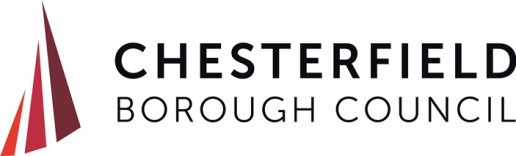 The Animal Welfare (Licensing of Activities Involving Animals) (England) Regulations 2018Application for a licence Part 3 DeclarationPlease send your completed forms: Part 1, relevant Part(s) 2 and Part 3 together with the requested additional information to:e-mail: food@chesterfield.gov.uk   Post to: Environmental Health, Chesterfield Borough Council, Town Hall, Rose Hill. S40 1LPPlease note that until payment has been received, your application is not valid.1Model Licence Conditions & GuidanceModel Licence Conditions & GuidanceAll applicants to tick that they have read the applicable licence conditions & guidance issued by DEFRAAll applicants to tick that they have read the applicable licence conditions & guidance issued by DEFRA1.1Selling Animals as Pets1.2Providing or arranging Animal Boarding (Cats*, Dogs in Kennels*, Home Boarding *, Dog day care *) (Delete as appropriate)1.3Keeping or training Animals for Exhibition1.4Hiring out Horses1.5Breeding Dogs2Additional Information Additional Information Please attach the following InformationPlease attach the following Information2.1A plan of the premises  2.2Insurance policy2.3Written Emergency Plan (Sch. 2, para. 10 (1) & (2))To include: fire, breakdown of essential heating, breakdown of ventilation, aeration or filtration equipment, other emergency2.4Procedures for Protection of Pain and Suffering (Sch. 2, para. 9) To include infection control protocol2.5Qualification Certificates 2.6Staff Training policy (Sch. 2, para 4(3))3Declaration Declaration 3.1This section must be completed by the applicant. If you are an agent please ensure this section is completed by the applicant.This section must be completed by the applicant. If you are an agent please ensure this section is completed by the applicant.3.2I am aware of the provisions of the relevant Act and model licence conditions. The details contained in the application form and any attached documentation are correct to the best of my knowledge and belief.  I am aware of the provisions of the relevant Act and model licence conditions. The details contained in the application form and any attached documentation are correct to the best of my knowledge and belief.  3.3Signing this box indicates you have read and understood the above declaration3.4Full Name3.5Capacity 3.6Date